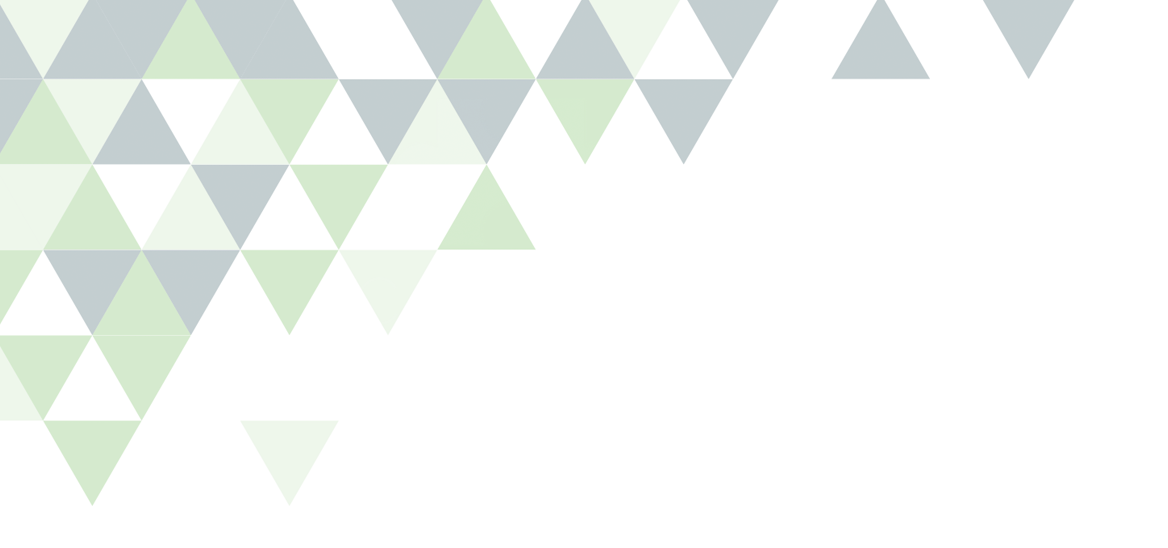 ΘΕΜΑ AΑ1. Να δειχθεί ότι η εξίσωση της εφαπτομένης κύκλου με κέντρο Ο(0,0) και ακτίνα ρ, στο σημείο  δίνεται από τη σχέση .Μονάδες 10A2. Nα γράψετε την εξίσωση του κύκλου με κέντρο το  και ακτίνα ρ.Μονάδες 5A5. Nα σημειώσετε Σ για τις σωστές και Λ για τις λάθος προτάσεις:α. Ο κύκλος   έχει ακτίνα .Μονάδες 2β. Το κέντρο ενός κύκλου επαληθεύει την εξίσωσή του.Μονάδες 2γ. Το κέντρο κάθε κύκλου ισαπέχει από οποιαδήποτε ακτίνα του.Μονάδες 2δ. Ένας κύκλου εφάπτεται στον άξονα  αν η απόσταση του κέντρου του από τον άξονα αυτό ισούται με την τετμημένη του κέντρου.Μονάδες 2ε. Αν δύο κύκλου εφάπτονται εξωτερικά η απόσταση των κέντρων τους ισούται με τη διαφορά των ακτινών τους.Μονάδες 2ΘΕΜΑ ΒΔίνεται η εξίσωση  .B1. Να δειχθεί ότι η εξίσωση  παριστάνει κύκλο C του οποίου να προσδιορίσετε το κέντρο Κ και την ακτίνα ρ.Μονάδες 8Β2. Να βρείτε την εξίσωση της εφαπτομένης του κύκλου C στο σημείο  και το σημείο της τομής Β της εφαπτομένης αυτής με τον .Μονάδες 8B3. Να βρείτε την εξίσωση του κύκλου με διάμετρο το .Μονάδες 9ΘΕΜΑ ΓΔίνεται η εξίσωση  .Γ1. Να βρείτε τις τιμές του λ ώστε η εξίσωση  να παριστάνει κύκλο.Μονάδες 9Γ2. Να βρείτε το γεωμετρικός τόπος των κέντρων των κύκλων που ορίζονται από την Μονάδες 8Γ3. Να δειχθεί ότι όλοι οι κύκλοι που ορίζονται από την  διέρχονται από δύο σταθερά σημεία.Μονάδες 8ΘΕΜΑ ΔΈστω τα σημεία .Δ1. Να δείξετε ότι τα σημεία Μ κινούνται σε κύκλο, του οποίου να βρείτε το κέντρο και την ακτίνα.Μονάδες 8Δ2. Δίνεται ο κύκλος .Να βρεθούν οι εξισώσεις των εφαπτομένων του κύκλου που άγονται από το σημείο .Μονάδες 9Δ3. Αν Α, Β είναι τα σημεία επαφής του  ερωτήματος , να υπολογίσετε το συνημίτονο της γωνίας των διανυσμάτων  και  όπου Κ το κέντρο του κύκλου.Μονάδες 8
 ΟΠΟΙΟΣ ΕΠΙΜΕΝΕΙ…ΝΙΚΑ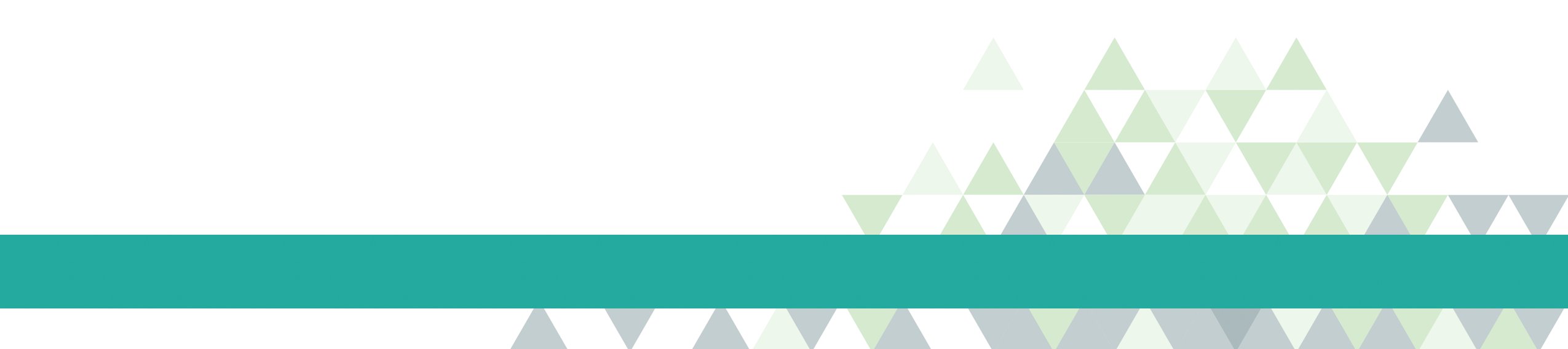 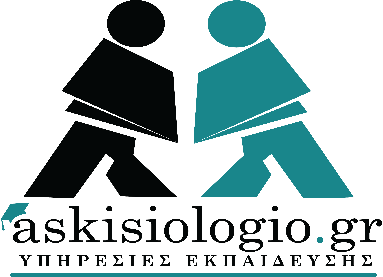 ΚΡΙΤΗΡΙΟ ΑΞΙΟΛΟΓΗΣΗΣ ΘΕΩΡΙΑΣΤΑΞΗ: Β ΛΥΚΕΙΟΥΜΑΘΗΜΑ: ΜΑΘΗΜΑΤΙΚΑΚΑΦΑΛΑΙΑ: ΚΩΝΙΚΕΣ ΤΟΜΕΣΕΝΟΤΗΤΑ: ΚΥΚΛΟΣΕΠΙΜΕΛΕΙΑ: ΜΠΟΖΑΤΖΙΔΗΣ ΒΑΣΙΛΗΣ